Individual, Marriage & Family Therapy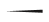                                                    Kenneth A. Finch, Ph.D., LMHC License # MH0004869Dallas A. Finch, LCSW License # SW13235CLIENT INFORMATIONWho referred you to this office?                                                                    Today’s Date:    Name:                                                                                     DOB:                             Age:Address:                                                                                         City:                                                                                               State:            Zip:                  Email Address:____________________________________________________________________Employer: 					       Occupation:Number of Years:                      Enjoy Job?  Yes        No	PERSON RESPONSIBLE FOR PAYMENT IF DIFFERENT FROM ABOVEName:                                                                        Relationship:               Address: 			             City:                                  State:            Zip:                                            Cell Phone:                                                              Work Phone:GENERAL CONTACT AND EMERGENCY CONTACT INFORMATIONProvider can call me at the following phone number: ______________________________________Provider can leave their name and phone number only when they call.Provider can leave a detailed message when they call.Provider can mail me information such as billing.                        Provider can email me information.Provider can mail information to my home address.              Provider can email me.Provider cannot mail information to my home address.         Provider cannot email me.Our office would like to send appointment reminders.  Please select one:       Text: ___________________________________      Email: __________________________________The appointment reminder will include only the date and time of your appointment and your service provider name.  We will not encrypt the messages.  Health care information sent by regular email or text could be lost, delayed, intercepted, delivered to the wrong address or number, or arrive incomplete or corrupted.  If you understand these risks and would like to receive any appointment reminder by email or text, I need you to confirm you accept responsibility for these risks and will not hold us responsible for any event that occurs after we send the message.Patient Name (Print): ___________________________ Signature: ___________________________In case of emergency, I authorize Provider to contact: 						At (       )				 Relationship to patient:	Patient Name (Print):  					    Signature:   Acknowledgement of HIPAA Notice of Privacy PracticeI,                                                                            , acknowledge receipt of the HIPAA Notice of Privacy Practice. Signature of client or legal guardian/representative                           DateAcknowledgement of Payment Policy & Release of InformationI,                                                                                                , acknowledge receipt of payment policy regarding fees and payment for services.  I understand that I am financially responsible for all charges. I hereby authorize Kenneth A. Finch, Ph.D., or   Dallas A. Finch, LCSW to release all information necessary to secure their payment or my reimbursement and my information may be made available for retrieval by my insurance company or person responsible for payment.Signature of client or legal guardian/representative                             DateAcknowledgement of Exceptions Therapist-Client RelationshipI,                                                                            , acknowledge that there are circumstances that create exceptions to the therapist-client confidentiality, as follows:Any reasonable suspicion of child abuse, physical or sexual is required by the State of Florida to be reported to the Department of Health and Rehabilitative Services.If you disclose to me that you intend to harm someone, I am required to warn the intended victim of the possible danger.If you disclose to me that you intend to harm yourself in a suicidal situation, confidentiality will be broken.In some cases, consultation during peer supervision will be sought in behalf of client's treatment.If outside referral is deemed necessary, you will be asked to sign a release form for me to provide information about your case. NO information is released without your permission.Records may be subpoenaed in some court cases.If you utilize third-party payment to reimburse yourself: information you have authorized for release may be available for retrieval by your insurance company.Signature of client or legal guardian/representative                               Date__________________________________________________________________________________AUTHORIZATION FOR RELEASE / REQUEST OF INFORMATIONCLIENT NAME: __________________________________________DOB: ______________________AUTHORIZATION FOR (check as appropriate): ____Request for information ____ Release of informationI authorize Finch & Finch Consulting Group, LLC to request/release information and/or records of the individual name above.    This information may be released to / requested from the following:FACILITY/PERSON: _______________________________________________________________ADDRESS: ______________________________________________________________________THE INFORMATION & RECORDS ARE FOR THE PURPOSE OF: ___________________________ INFORMATION TO BE RELEASED INCLUDES: (check one)    _____ Specific information (such as billing, treatment summary, referral): ______________     _____ All informationI understand that if the person(s) or entity(ies) that receives the information is not a health care provider or health plan covered by federal privacy regulations, the information described above may be disclosed again and no longer protected by those regulations.I understand that I have the right to inspect or copy any information I have authorized to be used.  I understand that if I agree to sign this authorization, that I have a right to receive a copy of the signed form.I understand that I have a right to cancel this authorization at any time by presenting my written notice of cancellation.  I understand that the cancellation will not apply to information that has already been released in response to this authorization.I understand that authorizing the disclosure of the information is voluntary.  I understand that I may refuse to sign this authorization and that this refusal will not affect my ability to obtain treatment, payment or healthcare options.  I understand that the above information may be disclosed by the recipient of the information.  Most healthcare providers must follow federal rule protecting the privacy of health information.  However, Finch & Finch Consulting Group, LLC cannot guarantee that others receiving the information will protect it.__________________________________				__________________________Client/Guardian                                                                                  DateConsent to Treatment: Signing indicates that you understand and agree that you will participate in the planning of your care, treatment, or services, and that you may stop such care, treatment or services at any time.Signature: ______________________________________________Date: _______________________Court Policy & Fee’sPlease be advised that the therapists of Finch & Finch Consulting Group, LLC do not participate in person, by phone or in writing in any court related matter that the client of Finch & Finch Consulting Group, LLC may be a party to or become a party to in any way. The therapists of Finch & Finch Consulting Group, LLC do not write letters regarding their client’s treatment to any entity, including court. The therapists of Finch & Finch Consulting Group, LLC at no time will offer an opinion or recommendation in any court matter, especially as it relates to custody.If a court order is served and is requesting that a therapist of Finch & Finch Consulting Group, LLC be present in person and or there is a request for records, the client's consent will be requested before turning over confidential information. When obtaining this consent, the client will be told exactly what has been requested by court and there is no guarantee that the information will be kept confidential. This includes a client’s mental health history; current status and inclusive records and may not be in the best interests of the client. The therapist client relationship does not render the therapist as an advocate. The therapist will withhold any opportunity to engage in a dual relationship with the client.Please be advised that should a therapist from Finch & Finch Consulting Group, LLC be ordered by court to write a letter to the court, the time shall be billed at $200 per hour. Please be advised that should a therapist from Finch & Finch Consulting Group, LLC be court ordered to appear in court, the fee stipulation is as follows:$2,000 per day plus $200 per hour for travel to and from the court.$200 per hour for preparationAll therapists of Finch & Finch Consulting Group, LLC will NOT be ON-CALL at any time. Should a case be trialed, the therapist will be paid in full for each day as well as an additional $1,000 per day as it hinders the therapist’s or intern’s ability to be available to their other clients. All court fees must be received prior to the court date. Should the court calendar the hearing for another date, the therapist or intern must be re-issued a court order with the new court hearing date.Should the therapists or interns be on vacation, the party initiating the court order must take reasonable steps to avoid imposing undue burden or expense on a person subject to the subpoena. Signature: ______________________________________________Date: _______________________REASON FOR SEEKING PROFESSIONAL HELP: MY PROBLEM BEGAN (Date):__________________ WHAT HAPPENED? __________ ________________________________________________________________________________________________________________________________________________________
I HOPE TO CHANGE: _______________________________________________________
____________________________________________________________________________PROBLEM LIST: (check if applies to you)
Environment:		Relationship:	         Mood:			   Self-perception:
___social		___father	         ___anxious/panic	   ___poor self-esteem
___emotional		___mother	         ___depression		   ___lack personal hygiene
___behavior		___siblings	         ___poor concentration       ___being held back
___relationships	___spouse	         ___lack energy		   ___hypersexual
___school		___girl/boyfriend     ___withdrawal		   ___decreased libido
___work		___boss	         ___sleep problems	   ___suicidal thoughts
___church		___coworker	         ___lack interest to do	   ___homicidal thoughtsEmotions:		          Behaviors:		     Other:
___excess anger	          ___aggressive/violent	      ___fear of dying
___fear of harm	          ___inappropriate sexual     ___fear of going crazy
___fear of being watched     ___antisocial		      ___feeling that you are not real
___grief	 	          ___substance abuse	      ___feeling things around you are not real
___hopeless		          ___self-mutilation	      ___loss of time
___helpless		          ___self-induced vomiting   ___flashbacks
___low frustration	          ___poor impulse control     ___difficulty trusting self/others
___up and down	          ___over/under eating	      ___compulsive/obsessiveCHILD
___temper outbursts	          ___problems with authority/school    ___strange behavior
___unhappy		          ___problems with authority/home     ___strange thoughts
___daydreaming	          ___problems with the law                  ___school performance change
___clumsy		          ___lying			          ___fearful
___overactive		          ___truancy			          ___shy
___slow		          ___drug/alcohol use		          ___soiling pants/bed wetting
___short attention span         ___sexual trouble/problems	          ___conflict with siblings
___undependable	          ___disobedient
___peer conflict	          ___mean to others
___stubborn		          ___lacks initiativeDo you desire to explain any of the above or note further symptoms that you are currently experiencing? Name:                                                                                            Date: MEDICAL HISTORY: (if you need more writing space for history, notebook paper is fine)
Past mental health Outpatient treatment (date)_________ Provider________________________
Duration___________________ diagnosis/problem ____________________________________
Past Inpatient/Hospitalization treatment for mental health (date)_________ Provider__________
Duration___________________ diagnosis/problem____________________________________
Past suicide attempt(s) and date____________________________________________________
Current Medication(s) dosage______________________________________________________Serious Illness/Surgery & date_____________________________________________________
______________________________________________________________________________
Used the following for # of years: ____cigarettes ____alcohol ____marijuana ____cocaine/crack 
(Female only) Year & #:_________pregnancy __________miscarriage(s) ________abortion(s)
FAMILY OF ORIGIN HISTORY:  			Diabetes: M/F/Bro/Sis		Depression: M/F/Bro/Sis	Downs Syndrome: M/F/Bro/SisEpilepsy: M/F/Bro/Sis		Migraines: M/F/Bro/Sis		Alcoholism/Drugs: M/F Bro/SisAllergies: M/F/Bro/Sis		Thyroid: M/F/Bro/Sis		Sleep Disorder: M/F/Bro/SisSeizures: M/F/Bro/Sis		Hearing: M/F/Bro/Sis		Mental Retardation: M/F/Bro/SisAnxiety: M/F/Bro/Sis		Vision: M/F/Bro/Sis		Panic Attacks: M/F/Bro/SisEating Disorder: M/F/Bro/Sis	Cerebral Palsy: M/F/Bro/Sis	Hydrocephalus: M/F/Bro/Sis			Parents married at age M___ F___# of BRO___# of SIS___ My order in family 1,2,3,4,5,6,7,8,9
Current age of siblings ________________________________________________________________
Describe M as you remember her growing up ______________________________________________
Describe F as you remember him growing up ______________________________________________
Describe relationship with BRO/SIS growing up ____________________________________________MILITARY HISTORY: M   F       Years? _________Branch? ______________Retired? ____________
CLIENT MILITARY HISTORY: Years? _________Branch? ______________ Retired? ____________PAST/CURRENT CLIENT LEGAL HISTORY (dates) court charges __________________________
pending___________ probation___________ jail___________ car accident(s) _____________________
divorce__________________________________ bankruptcy ___________________________________CHILDHOOD DEVELOPMENT: Did you experience any of the following and at what age?By whom & what age(s)? Emotional neglect__________________ Physical abuse? ___________________Sexual abuse_____________________________ Rape__________________________________________Acts of Nature or witness to trauma or violence? ______________________________________________Mother’s pregnancy, any complications? ____________________________________________________Was anger expressed in family explosive? Y N by M F other OR anger was repressed? Y N by M F other
Explain_______________________________________________________________________________Was discipline expressed in family harsh? Y N by M F other OR discipline was fair? Y N by M F other
Explain_______________________________________________________________________________
Received emotional support from M? Y N   F? Y N   Other? __________________________________
Explain______________________________________________________________________________Love was expressed by and whom?  Hugging M F   Kissing M F   Kidding M F    Verbally M F
Gifts M F Explain______________________________________________________________________
Was there a shortage of the following?   Money           Food             Clothes              Shelter
Explain______________________________________________________________________________SCHOOL HISTORY: Home town________________________________ repeated grade___________
learning disabilities______________________________ behavior problems_______________________
I enjoyed Jr. High:  Y N     I enjoyed High School: Y N     I enjoyed college: Y N
School activities ______________________________________________________________________
Major/Special Training _________________________________________________________________FINANCIAL/WORK HISTORY: list any age & order of first job ______________________________
_____________________________________________________________________________________ _____________________________________________________________________________________
Current financial status:   poor________      adequate ________       good__________
Explain ______________________________________________________________________________RELIGION/FAITH HISTORY: Attended church as a child? Y N   What denomination? ____________
With whom and how often? ______________________________________________________________
When did you stop attending or change? ____________________________________________________
LEISURE/SOCIAL: How did you spend time taking care of you during childhood and now?
____________________________________________________________________________________RELATIONSHIP HISTORY: Age of first date ___ Did you date much prior to marriage  Y   N
Age of first marriage ____   # of years dated prior to marriage ____    # of years married ____
Reasons for divorce_____________________________________________________________________
Age of second marriage ____    # of years dated prior to marriage ____    # of years married ____
Reasons for divorce_____________________________________________________________________
Age of third marriage ____    # of years dated prior to marriage ____    # of years married ____
Reasons for divorce_____________________________________________________________________
Age of fourth marriage ____    # of years dated prior to marriage ____    # of years married ____
Reasons for divorce_____________________________________________________________________
Current relationship is ____ good ____satisfactory ____  poor  Explain____________________________
_____________________________________________________________________________________
Sexual satisfaction is  ____ good  ____satisfactory  ____ poor  Explain____________________________
_____________________________________________________________________________________
Past or current extra-marital affairs (when and how long)? ______________________________________
Explain________________ ______________________________________________________________
Domestic violence problems? Y N Explain __________________________________________________
CURRENT HOUSEHOLD INCLUDES: (name, age and relationship to you) Appendix 1: The Mood Disorder Questionnaire Name                                                                                                   Date___________________Name____________________________________________________________Date______________Please take a few minutes to complete the following statements. The answers may help your therapist better understand your health. This questionnaire offers you choices. There are no right or wrong answers. Simply check the circle next to the choice that best describes the way you felt during the past week. Take as long as you would like to give the most honest answer.  Name                                                                                                   Date ___________________ nail biting__________thumb sucking________bedwetting__________soiling_______________truancy____________stealing______________fire setting__________animal cruelty_________alcohol use_________drug use_____________running away_______fighting______________juvenile court_______foster home__________1. Has there ever been a period of time when you were not your usual self and…YESNO… you felt so good or hyper that other people thought you were not your normal self, or you were so hyper that you got into trouble? … you were so irritable that you shouted at people or started fights or arguments?... you felt much more self-confident than usual? … you got much less sleep than usual and found you didn’t really miss it? … you were much more talkative or spoke faster than usual? … thoughts raced through your head or you couldn’t slow down your mind?… you were so easily distracted by things around you that you had trouble concentrating or staying on track? …you had much more energy than usual? … you were much more active or did more things than usual? … you were much more social or outgoing than usual, for example, you telephoned friends in the middle of the night? … you were much more interested in sex than usual? … you did things that were unusual for you or that other people might have thought were excessive, foolish or risky? … spending money got you or your family into trouble?  2.If you checked YES to more than one of the above, have several of these ever happened during the same period of time?  3. How much of a problem did any of these ever cause you? Ex: Being unable to work, having family, money or legal troubles, getting into arguments or fights. Please circle only one response.No problem       Minor problem      Moderate problem        Serious problemNone or a little of the timeSome of the timeGood part of the timeMost or all of the time1. I feel more nervous and anxious than usual.2. I feel afraid for no reason at all.3. I get easily upset or feel panicky. 4. I feel like I’m falling apart or going to pieces.5. I feel like everything is all right and nothing bad will happen. *6. My arms and legs shake and tremble.7. I am bothered by headaches, neck and back pains.8. I feel weak and get tired easily. 9. I feel calm and can sit still easily. *10. I can feel my heart beating fast.11. I am bothered by dizzy spells. 12. I have fainting spells or feel faint. 13. I can breathe in and out easily. *14. I get feelings of numbness and tingling in my fingers and toes.15. I am bothered by stomachaches or indigestion. 16. I have to empty my bladder often. 17. My hands are usually dry and warm. *18. My face gets hot and blushes. 19. I fall asleep easily and get a good night’s rest. 20. I have nightmares.Please check a response for each of the 20 items.None OR a little of the timeSome of the timeGood part of the timeMost OR all of the time 1. I feel downhearted, blue and sad.          1          2         3         4 2. Morning is when I feel the best.          4         3         2         1 3. I have crying spells or feel like it.          1         2         3         4 4. I have trouble sleeping through the night.         1         2         3         4 5. I eat as much as I used to.          4         3         2         1 6. I enjoy looking at, talking to, and being with      attractive women/men.         4         3         2         1 7. I notice that I am losing weight.          1         2         3             4 8. I have trouble with constipation.          1         2         3                4 9. My heart beats faster than usual.          1         2         3          410. I get tired for no reason.         1         2         3         411. My mind is as clear as it used to be.          4         3         2         112. I find it easy to do the things I used to do.          4         3         2         113. I am restless and can’t keep still.         1         2         3         414. I feel hopeful about the future.          4         3         2         115. I am more irritable than usual.          1         2         3         416. I find it easy to make decisions.         4         3         2         117. I feel that I am useful and needed.          4         3         2         118. My life is pretty full.         4         3         2         119. I feel that others would be better off if I were dead.          1         2         3         120. I still enjoy the things I used to.          4         3         2         1RAW SCORERAW SCORESDS INDEXSDS INDEX